XVIII - заседание  4-созыва                 КАРАР                                                    	  	РЕШЕНИЕ      26 апрель 2018 й.                         №90           	     26 апреля 2018 г.Об утверждении Положения о собраниях, митингах, демонстрациях, шествиях и пикетированиях на территории сельского поселения Усть-Табасский сельсовет муниципального района Аскинский район Республики БашкортостанВ соответствии с Федеральным законом от 06.10.2003 г. №131-ФЗ "Об общих принципах организации местного самоуправления в Российской Федерации", Федеральным законом от 19.06.2004 г. №54-ФЗ "О собраниях, митингах, демонстрациях, шествиях и пикетированиях", на основании Устава сельского поселения Усть-Табасский сельсовет муниципального района Аскинский район Республики Башкортостан, в целях регулирования порядка организации и проведения собраний, митингов, демонстраций, шествий и пикетирования на территории сельского поселения Усть-Табасский сельсовет муниципального района Аскинский район Республики Башкортостан, для обеспечения правопорядка и общественной безопасности в период подготовки и проведения массовых мероприятий, Совет сельского поселения Усть-Табасский сельсовет муниципального района Аскинский район Республики Башкортостан четвертого созыва р е ш и л:1. Утвердить прилагаемое Положение о собраниях, митингах, демонстрациях, шествиях и пикетированиях на территории сельского поселения Усть-Табасский сельсовет муниципального района Аскинский район Республики Башкортостан.2. Настоящее решение опубликовать на официальном сайте сельского поселения Усть-Табасский сельсовет муниципального района Аскинский район Республики Башкортостан в информационно-телекоммуникационной сети «Интернет» по адресу http://www.ust-tabaska04sp.ru/.Глава сельского поселения Усть-Табасский сельсовет   муниципального районаАскинский районРеспублики Башкортостан						Б.Н. ШарифисламовПриложениек решению Совета сельского поселения Усть-Табасский сельсовет муниципального района Аскинский район Республики Башкортостанот 26.04.2018 № 90ПОЛОЖЕНИЕ о собраниях, митингах, демонстрациях, шествиях и пикетированиях на территории сельского поселения Усть-Табасский сельсовет муниципального района Аскинский район Республики Башкортостан1. Общие положения1.1. Настоящее Положение разработано в соответствии с Федеральным законом от 06.10.2003 г. №131-ФЗ "Об общих принципах организации местного самоуправления в Российской Федерации", Федеральным законом от 19.06.2004 г. №54-ФЗ "О собраниях, митингах, демонстрациях, шествиях и пикетированиях" и определяет порядок организации и проведения собраний, митингов, демонстраций, шествий и пикетирования на улицах, площадях и в иных открытых общественных местах (далее - публичное мероприятие) на территории сельского поселения Усть-Табасский сельсовет муниципального района Аскинский район Республики Башкортостан (далее - сельское поселение).1.2. Основные понятия, используемые в настоящем Положении:- публичное мероприятие - открытая, мирная, доступная каждому, проводимая в форме собрания, митинга, демонстрации, шествия или пикетирования либо в различных сочетаниях этих форм акция, осуществляемая по инициативе граждан Российской Федерации, политических партий, других общественных объединений и религиозных объединений, в том числе с использованием транспортных средств. Целью публичного мероприятия является свободное выражение и формирование мнений, а также выдвижение требований по различным вопросам политической, экономической, социальной и культурной жизни страны и вопросам внешней политики;- собрание - совместное присутствие граждан в специально отведенном или приспособленном для этого месте для коллективного обсуждения каких-либо общественно значимых вопросов;- митинг - массовое присутствие граждан в определенном месте для публичного выражения общественного мнения по поводу актуальных проблем преимущественно общественно-политического характера;- демонстрация - организованное публичное выражение общественных настроений группой граждан с использованием во время передвижения плакатов, транспарантов и иных средств наглядной агитации;- шествие - массовое прохождение граждан по заранее определенному маршруту в целях привлечения внимания к каким-либо проблемам;-пикетирование - форма публичного выражения мнений, осуществляемого без передвижения и использования звукоусиливающих технических средств путем размещения у пикетируемого объекта одного или более граждан, использующих плакаты, транспаранты и иные средства наглядной агитации;- уведомление о проведении публичного мероприятия - документ, посредством которого администрации сельского поселения сообщается информация о проведении публичного мероприятия в целях обеспечения при его проведении безопасности и правопорядка;- регламент проведения публичного мероприятия - документ, содержащий повременное расписание (почасовой план) основных этапов проведения публичного мероприятия с указанием лиц, ответственных за проведение каждого этапа, а в случае если публичное мероприятие будет проводиться с использованием транспортных средств, информацию об использовании транспортных средств.- территории - непосредственно прилегающие к зданиям и другим объектам земельные участки, границы которых определяются решениями администрации сельского поселения в соответствии с нормативными правовыми актами, регулирующими отношения в сфере землеустройства, землепользования и градостроительства.1.3. Проведение публичного мероприятия основывается на следующих принципах:- законности - соблюдение положений Конституции Российской Федерации, Федерального закона «О собраниях, демонстрациях, шествиях и пикетированиях», иных законодательных актов Российской Федерации и Республики Башкортостан;- добровольности участия в публичных мероприятиях.2. Порядок организации и проведения публичного мероприятия2.1. К организации публичного мероприятия относятся:1) оповещение возможных участников публичного мероприятия и подача уведомления о проведении публичного мероприятия в администрацию сельского поселения;2) проведение предварительной агитации;3) изготовление и распространение средств наглядной агитации;4) другие действия, не противоречащие законодательству Российской Федерации, совершаемые в целях подготовки и проведения публичного мероприятия.2.2. Организатором публичного мероприятия могут быть один или несколько граждан Российской Федерации (организатором демонстраций, шествий и пикетирований - гражданин Российской Федерации, достигший возраста 18 лет, митингов и собраний - 16 лет), политические партии, другие общественные объединения и религиозные объединения, их региональные отделения и иные структурные подразделения, взявшие на себя обязательство по организации и проведению публичного мероприятия.Не могут быть организатором публичного мероприятия:1) лицо, признанное судом недееспособным либо ограниченно дееспособным, а также лицо, содержащееся в местах лишения свободы по приговору суда;2) лицо, имеющее неснятую или непогашенную судимость за совершение умышленного преступления против основ конституционного строя и безопасности государства или преступления против общественной безопасности и общественного порядка либо два и более раза привлекавшееся к административной ответственности за административные правонарушения, предусмотренные статьями 5.38, 19.3, 20.1-20.3, 20.18, 20.29 Кодекса Российской Федерации об административных правонарушениях, в течение срока, когда лицо считается подвергнутым административному наказанию;3) политическая партия, другое общественное объединение и религиозное объединение, их региональные отделения и иные структурные подразделения, деятельность которых приостановлена или запрещена либо которые ликвидированы в установленном законом порядке.2.3. Организатор публичного мероприятия обязан:1) подать в администрацию сельского поселения в письменной форме уведомление о проведении публичного мероприятия (далее - уведомление) в установленные Федеральным законом от 19.06.2004 г. №54-ФЗ сроки; 2) не позднее чем за три дня до дня проведения публичного мероприятия (за исключением собрания и пикетирования, проводимого одним участником) информировать администрацию сельского поселения в письменной форме о принятии (непринятии) предложения об изменении места и (или) времени проведения публичного мероприятия, указанного в уведомлении;3) обеспечить соблюдение условий проведения публичного мероприятия, указанных в уведомлении о проведении публичного мероприятия или измененных в результате согласования с администрацией сельского поселения;4) требовать от участников публичного мероприятия соблюдения общественного порядка и регламента проведения публичного мероприятия;5) обеспечивать в пределах своей компетенции общественный порядок и безопасность граждан при проведении публичного мероприятия, а в случаях, предусмотренных настоящим Положением и законодательством, выполнять эту обязанность совместно с уполномоченным представителем администрации сельского поселения и уполномоченным представителем органа внутренних дел, выполняя при этом их законные требования;6) приостанавливать публичное мероприятие или прекращать его в случае совершения его участниками противоправных действий;7) обеспечивать соблюдение установленной администрацией сельского поселения нормы предельной заполняемости территории (помещения) в месте проведения публичного мероприятия;8) принять меры по недопущению превышения указанного в уведомлении на проведение публичного мероприятия количества участников публичного мероприятия, если превышение количества таких участников создает угрозу общественному порядку и (или) общественной безопасности, безопасности участников данного публичного мероприятия или других лиц либо угрозу причинения ущерба имуществу;9) обеспечивать сохранность зеленых насаждений, помещений, зданий, строений, сооружений, оборудования, мебели, инвентаря и другого имущества в месте проведения публичного мероприятия;10) довести до сведения участников публичного мероприятия требование  уполномоченного представителя администрации сельского поселения о приостановлении или прекращении публичного мероприятия;11) иметь отличительный знак организатора публичного мероприятия, уполномоченное им лицо также обязано иметь отличительный знак, депутат Совета сельского поселения может не иметь отличительного знака организатора публичного мероприятия при наличии у него нагрудного знака депутата;12) требовать от участников публичного мероприятия не скрывать свое лицо, в том числе не использовать маски, средства маскировки, иные предметы, специально предназначенные для затруднения установления личности. Лица, не подчинившиеся законным требованиям организатора публичного мероприятия, могут быть удалены с места проведения данного публичного мероприятия. 2.4. Организатор публичного мероприятия имеет право:1) проводить митинги, демонстрации, шествия и пикетирования в местах и во время, которые указаны в уведомлении о проведении публичного мероприятия либо изменены в результате согласования с администрацией сельского поселения, собрания - в специально отведенном или приспособленном для этого месте, позволяющем обеспечить безопасность граждан при проведении собрания;2) проводить предварительную агитацию в поддержку целей публичного мероприятия через средства массовой информации, путем распространения листовок, изготовления плакатов, транспарантов, лозунгов и в иных формах, не противоречащих законодательству Российской Федерации;3) уполномочивать отдельных участников публичного мероприятия выполнять распорядительные функции по его организации и проведению;4) организовывать сбор добровольных пожертвований, подписей под резолюциями, требованиями и другими обращениями граждан;5) использовать при проведении собраний, митингов, демонстраций и шествий звукоусиливающие технические средства (аудио-, видеоустановки и другие устройства) с уровнем звука, соответствующим стандартам и нормам, установленным в Российской Федерации;6) требовать от уполномоченного представителя органа внутренних дел удалить с места проведения публичного мероприятия лиц, не выполняющих законных требований организатора публичного мероприятия.2.5. Организатор публичного мероприятия не вправе проводить его, если уведомление о проведении публичного мероприятия не было подано в срок либо если с администрацией сельского поселения не было согласовано изменение по их мотивированному предложению места и (или) времени проведения публичного мероприятия.2.6. Организатор публичного мероприятия в случае неисполнения им обязанностей, предусмотренных п. 2.3 настоящего Положения, несет гражданско-правовую ответственность за вред, причиненный участниками публичного мероприятия. Возмещение вреда осуществляется в порядке гражданского судопроизводства.3. Участники публичных мероприятий3.1. Участниками публичного мероприятия признаются граждане, члены политических партий, члены и участники других общественных объединений и религиозных объединений, добровольно участвующие в нем.3.2. Участники публичного мероприятия имеют право:1) участвовать в обсуждении и принятии решений, иных коллективных действиях в соответствии с целями публичного мероприятия;2) использовать при проведении публичного мероприятия различную символику и иные средства публичного выражения коллективного или индивидуального мнения, а также средства агитации, не запрещенные законодательством Российской Федерации;3) принимать и направлять резолюции, требования и другие обращения граждан в органы государственной власти и органы местного самоуправления, общественные и религиозные объединения, международные и иные органы и организации.3.3. Во время проведения публичного мероприятия его участники обязаны:1) выполнять все законные требования организатора публичного мероприятия, уполномоченных им лиц, уполномоченного представителя администрации сельского поселения и сотрудников органов внутренних дел;2) соблюдать общественный порядок и регламент проведения публичного мероприятия;3) соблюдать требования по обеспечению транспортной безопасности и безопасности дорожного движения, предусмотренные федеральными законами и иными нормативными правовыми актами, если публичное мероприятие проводится с использованием транспортных средств.3.4. Участники публичных мероприятий не вправе:1) скрывать свое лицо, в том числе использовать маски, средства маскировки, иные предметы, специально предназначенные для затруднения установления личности;2) иметь при себе оружие, боеприпасы, колющие или режущие предметы, другие предметы, которые могут быть использованы в качестве оружия, взрывные устройства, взрывчатые, ядовитые, отравляющие, едко пахнущие, легковоспламеняющиеся вещества, огнеопасные и пиротехнические вещества или изделия (за исключением спичек и карманных зажигалок), предметы (химические материалы), которые могут быть использованы для изготовления пиротехнических изделий или дымов, горючие материалы и вещества, иные вещества, предметы, изделия, в том числе самодельного изготовления, использование которых может привести к задымлению, воспламенению, иметь при себе и (или) распивать алкогольную и спиртосодержащую продукцию, пиво и напитки, изготавливаемые на его основе;3) находиться в месте проведения публичного мероприятия в состоянии опьянения.4. Уведомление публичного мероприятия4.1. Уведомление (за исключением собрания и пикетирования, проводимого одним участником) подается его организатором в письменной форме в администрацию сельского поселения в срок не ранее 15 дней и не позднее 10 дней до дня проведения публичного мероприятия. При проведении пикетирования группой лиц уведомление может подаваться в срок не позднее трех дней до дня его проведения. При проведении пикетирования группой лиц уведомление о проведении публичного мероприятия может подаваться в срок не позднее трех дней до дня его проведения, а если указанные дни совпадают с воскресеньем и (или) нерабочим праздничным днем (нерабочими праздничными днями), - не позднее четырех дней до дня его проведения.4.2. Уведомление о пикетировании, осуществляемом одним участником, не требуется, за исключением случая, если этот участник предполагает использовать быстровозводимую сборно-разборную конструкцию. Минимальное допустимое расстояние между лицами, осуществляющими указанное пикетирование, определяется законом субъекта Российской Федерации. Указанное минимальное расстояние не может быть более пятидесяти метров. Совокупность актов пикетирования, осуществляемого одним участником, объединенных единым замыслом и общей организацией, может быть признана решением суда по конкретному гражданскому, административному или уголовному делу одним публичным мероприятием.4.3. В уведомлении указываются:1) цель публичного мероприятия;2) форма публичного мероприятия;3) место (места) проведения публичного мероприятия, маршруты движения участников, а в случае, если публичное мероприятие будет проводиться с использованием транспортных средств, информация об использовании транспортных средств;4) дата, время начала и окончания публичного мероприятия;5) предполагаемое количество участников публичного мероприятия;6) формы и методы обеспечения организатором публичного мероприятия общественного порядка, организации медицинской помощи, намерение использовать звукоусиливающие технические средства при проведении публичного мероприятия;7) фамилия, имя, отчество либо наименование организатора публичного мероприятия, сведения о его месте жительства или пребывания либо о месте нахождения и номер телефона;8) фамилии, имена и отчества лиц, уполномоченных организатором публичного мероприятия выполнять распорядительные функции по организации и проведению публичного мероприятия;9) дата подачи уведомления о проведении публичного мероприятия.Уведомление подписывается организатором публичного мероприятия и лицами, уполномоченными организатором публичного мероприятия выполнять распорядительные функции по организации публичного мероприятия.5. Место и время проведения публичного мероприятия5.1. Публичное мероприятие может проводиться в любых пригодных для целей данного мероприятия местах в случае, если его проведение не создает угрозы обрушения зданий и сооружений или иной угрозы безопасности участников данного публичного мероприятия.5.2. Место проведения публичного мероприятия определяется исходя из формы публичного мероприятия и количества его участников на основании распоряжения администрации сельском поселения.5.3. Публичное мероприятие не может начинаться ранее 7 часов и заканчиваться позднее 22 часов текущего дня по местному времени за исключением публичных мероприятий, посвященных памятным датам России, публичных мероприятий культурного содержания.5.4. К местам, в которых проведение публичного мероприятия запрещается, относятся:1) места в радиусе 100 метров от территории опасных производственных объектов и иных объектов, эксплуатация которых требует соблюдения специальных правил техники безопасности: вокзалы, аэропорты, объекты жизнеобеспечения, путепроводы, газо- и  продуктопроводов, высоковольтных линий электропередачи, объекты тепло-, энерго-, водоснабжения, водоотведения , гидротехнические сооружения;2) здания в которых размещены культурные, просветительские развлекательные, торгово-развлекательные центры, рынки, культовые организации, а так же территории и сооружения, относящиеся к указанным объектам;3) на территориях организаций образования, здравоохранения, санаторно-курортных организаций, организаций социального обслуживания, а также на территориях, прилегающих к ним на расстоянии до 100 метров;4) на территории, прилегающей к зданию, занимаемому администрацией сельского поселения на расстоянии до 50 метров5) детские и спортивные площадки;6) остановки общественного транспорта общего пользования.6. Обязанности администрации сельского поселения6.1. Администрация сельского поселения после получения уведомления:1) в течение трех дней информирует в письменной форме администрацию Аскинского муниципального района о месте и времени проведения публичного мероприятия;2) документально подтверждает получение уведомления о проведении публичного мероприятия и указывает при этом дату и время его получения;3) доводит любым доступным способом (письменно под роспись, факсимильной связью, письмом и телеграммой с уведомлением либо устно по контактному телефону) до сведения организатора публичного мероприятия в течение трех дней со дня получения уведомления (а при подаче уведомления о проведении пикетирования менее чем за пять дней до дня его проведения - в день его получения) обоснованное предложение об изменении места и (или) времени проведения публичного мероприятия, а также предложения об устранении организатором несоответствия указанных в уведомлении целей, форм и иных условий проведения публичного мероприятия требованиям Федерального закона "О собраниях, митингах, демонстрациях, шествиях и пикетированиях" и настоящего Положения;4) в зависимости от формы публичного мероприятия и количества его участников письменным распоряжением глава сельского поселения назначает своего уполномоченного представителя, а также заблаговременно информирует органы внутренних дел  о проведении публичного мероприятия для обеспечения общественного порядка и безопасности граждан. Копия распоряжения о назначении уполномоченного представителя направляется организатору публичного мероприятия не позднее дня  проведения мероприятия.6.2. В случае если информация, содержащаяся в тексте уведомления, и иные данные дают основание предположить, что цели запланированного мероприятия и формы его проведения не соответствуют Конституции Российской Федерации и (или) нарушают запреты, предусмотренные законодательством об административных правонарушениях или уголовным законодательством, администрация сельского поселения незамедлительно доводит до сведения организатора публичного мероприятия письменное предупреждение о том, что организатор, а также иные участники мероприятия могут быть привлечены к ответственности в установленном порядке. Письменное предупреждение доводится до сведения организатора способами, указанными в подпункте 6.1.3 пункта 6.1. настоящего Положения.6.3. Организатор публичного мероприятия, должностные лица и другие граждане не вправе препятствовать участникам публичного мероприятия в выражении своих мнений любым, не нарушающим общественный порядок и требования настоящего Положения способом.7. Права и обязанности  уполномоченного представителя администрации сельского поселения:7.1. Уполномоченный представитель администрации сельского поселения имеет право:1) требовать от организатора публичного мероприятия соблюдения установленного порядка его организации и проведения;2) принимать решение о приостановлении или прекращении публичного мероприятия в порядке и по основаниям, предусмотренным действующим законодательством и настоящим Положением.7.2. Уполномоченный представитель администрации обязан:1) присутствовать на публичном мероприятии;2) оказывать организатору публичного мероприятия содействие в его проведении;3) обеспечивать совместно с организатором публичного мероприятия и уполномоченным представителем органа внутренних дел общественный порядок и безопасность граждан, а также соблюдение законности при его проведении.8. Основания прекращения публичного мероприятия8.1. Основаниями прекращения публичного мероприятия являются:1) создание реальной угрозы для жизни и здоровья граждан, а также для имущества физических и юридических лиц;2) совершение участниками публичного мероприятия противоправных действий и умышленное нарушение организатором публичного мероприятия требований закона, касающихся порядка проведения публичного мероприятия и настоящего Положения.8.2. В случае принятия решения о прекращении публичного мероприятия уполномоченный представитель администрации сельского поселения:1) дает устное указание организатору публичного мероприятия прекратить мероприятие, обосновав причину его прекращения, и в течение 24 часов оформляет данное указание письменно с вручением организатору публичного мероприятия;2) устанавливает время для выполнения указания о прекращении публичного мероприятия;3) в случае невыполнения организатором публичного мероприятия указаний о его прекращении обращается непосредственно к участникам публичного мероприятия и устанавливает дополнительное время для выполнения указания о прекращении публичного мероприятия.В случае невыполнения указания о прекращении публичного мероприятия сотрудники полиции принимают необходимые меры по прекращению публичного мероприятия в соответствии с законодательством Российской Федерации.8.3. Организатор публичного мероприятия несет гражданско-правовую ответственность за вред, причиненный участниками публичного мероприятия.8.4. Лица, нарушившие установленный порядок организации и проведения публичного мероприятия, несут ответственность в соответствии с законодательством Российской Федерации. Материальный ущерб, причиненный во время публичного мероприятия их участниками государственной, муниципальной и частной собственности, подлежит возмещению в установленном законе порядке.БАШҠОРТОСТАН РЕСПУБЛИКАҺЫАСҠЫН  РАЙОНЫМУНИЦИПАЛЬ РАЙОНЫНЫҢТАБАҪКЫ−ТАМАҠАУЫЛ СОВЕТЫАУЫЛ  БИЛӘМӘҺЕ СОВЕТЫ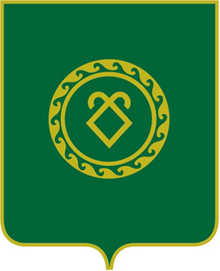 СОВЕТСЕЛЬСКОГО ПОСЕЛЕНИЯУСТЬ-ТАБАССКИЙ СЕЛЬСОВЕТМУНИЦИПАЛЬНОГО РАЙОНААСКИНСКИЙ РАЙОНРЕСПУБЛИКИ  БАШКОРТОСТАН